О внесении изменений в муниципальную программу"Развитие гражданского общества и гармонизация межэтнических отношений в Алданском районе на 2018 - 2022 годы", утвержденную постановлением главы от 29 декабря 2017 года №1457п     В целях повышения эффективности использования бюджетных ресурсов, а так же  совершенствования программно-целевого планирования расходов бюджета МО «Алданский район» муниципальной программы "Развитие гражданского общества и гармонизация  межэтнических отношений в Алданском районе на 2018 - 2022 годы", утвержденную постановлением главы от 29 декабря 2017 года №1457п, постановляю:Выделить дополнительные лимиты на 2019 год муниципальной программы "Развитие гражданского общества и гармонизация  межэтнических отношений в Алданском районе на 2018 - 2022 годы", утвержденную постановлением главы от 29 декабря 2017 года №1457п (далее Программа), в размере 200 000,00 рублей на Мероприятие: «Сохранение и пропаганда культурного наследия коренных малочисленных народов Севера» (019-1006-3230010020-244 346 1123);Утвердить Программу в новой редакции (Приложение 1);      3. Исполнителям основных мероприятий Программы обеспечить реализацию мероприятий Программы и представление отчетности в соответствии с вышеназванным Порядком;        4. Обнародовать настоящее постановление на официальном сайте МО «Алданский район»;        5. Настоящее постановление вступает в силу даты подписания;        6. Контроль за исполнением настоящего постановления возложить на заместителя главы по социальным вопросам администрации МО «Алданский район»  (Сахно И.В.).Глава района                                                                             		     С.Н. ПоздняковМолчанова Ольга Александровна 3-52-99       ПРИЛОЖЕНИЕ №4                                                      к муниципальной программе «Развитие гражданского общества и гармонизация межэтнических отношений в Алданском районе на  2018 - 2022 годы»Перечень программных мероприятийСистема программных мероприятий муниципальной программы«Развитие гражданского общества и гармонизация межэтнических отношенийв Алданском районе на  2018 - 2022 годы»РЕСПУБЛИКА  САХА (ЯКУТИЯ) АДМИНИСТРАЦИЯ МУНИЦИПАЛЬНОГО  ОБРАЗОВАНИЯ«АЛДАНСКИЙ  РАЙОН»           ПОСТАНОВЛЕНИЕ  № 68п от 28.01.2019г 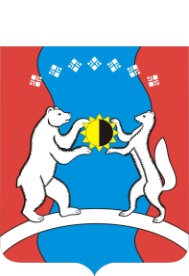 САХА  ОРОСПУУБУЛУКЭТЭ«АЛДАН  ОРОЙУОНА»МУНИЦИПАЛЬНАЙТЭРИЛЛИИДЬАhАЛТАТАУУРААХ№Наименование мероприятияНаименование мероприятияНаименование мероприятияВсего:Всего:Всего:Федеральный бюджетФедеральный бюджетФедеральный бюджетГосударственный бюджет  Р С (Я), в том числеГосударственный бюджет  Р С (Я), в том числеГосударственный бюджет  Р С (Я), в том числеГосударственный бюджет  Р С (Я), в том числеГосударственный бюджет  Р С (Я), в том числеГосударственный бюджет  Р С (Я), в том числеМестные бюджетыВнебюджетные средстваВнебюджетные средстваИнвестиционная надбавка№Наименование мероприятияНаименование мероприятияНаименование мероприятияВсего:Всего:Всего:Федеральный бюджетФедеральный бюджетФедеральный бюджетВсегоВсегоВсегоБюджетные ассигнованияБюджетные ассигнованияБюджетные кредитыМестные бюджетыВнебюджетные средстваВнебюджетные средстваИнвестиционная надбавка№Наименование мероприятияНаименование мероприятияНаименование мероприятияВсего:Всего:Всего:Федеральный бюджетФедеральный бюджетФедеральный бюджетВсегоВсегоВсегоБюджетные ассигнованияБюджетные ассигнованияБюджетные кредитыМестные бюджетывсегоВ т.ч. государственные гарантииИнвестиционная надбавкаВСЕГО:ВСЕГО:ВСЕГО:20 244 690,002018 год2018 год2018 год4 547 030,002019 год2019 год2019 год3 828 660,002020 год2020 год2020 год3 287 000,002021 год2021 год2021 год4 212 000,002022 год2022 год2022 год4 370 000,001.Подпрограмма №1 «Содействие развитию гражданского общества »Подпрограмма №1 «Содействие развитию гражданского общества »Подпрограмма №1 «Содействие развитию гражданского общества »Подпрограмма №1 «Содействие развитию гражданского общества »Подпрограмма №1 «Содействие развитию гражданского общества »Подпрограмма №1 «Содействие развитию гражданского общества »Подпрограмма №1 «Содействие развитию гражданского общества »Подпрограмма №1 «Содействие развитию гражданского общества »Подпрограмма №1 «Содействие развитию гражданского общества »Подпрограмма №1 «Содействие развитию гражданского общества »Подпрограмма №1 «Содействие развитию гражданского общества »Подпрограмма №1 «Содействие развитию гражданского общества »Подпрограмма №1 «Содействие развитию гражданского общества »Подпрограмма №1 «Содействие развитию гражданского общества »Подпрограмма №1 «Содействие развитию гражданского общества »Подпрограмма №1 «Содействие развитию гражданского общества »Подпрограмма №1 «Содействие развитию гражданского общества »Подпрограмма №1 «Содействие развитию гражданского общества »Подпрограмма №1 «Содействие развитию гражданского общества »1.1. Задача №1. Обеспечение  информационной поддержки НКО Задача №1. Обеспечение  информационной поддержки НКО Задача №1. Обеспечение  информационной поддержки НКО Задача №1. Обеспечение  информационной поддержки НКО Задача №1. Обеспечение  информационной поддержки НКО Задача №1. Обеспечение  информационной поддержки НКО Задача №1. Обеспечение  информационной поддержки НКО Задача №1. Обеспечение  информационной поддержки НКО Задача №1. Обеспечение  информационной поддержки НКО Задача №1. Обеспечение  информационной поддержки НКО Задача №1. Обеспечение  информационной поддержки НКО Задача №1. Обеспечение  информационной поддержки НКО Задача №1. Обеспечение  информационной поддержки НКО Задача №1. Обеспечение  информационной поддержки НКО Задача №1. Обеспечение  информационной поддержки НКО Задача №1. Обеспечение  информационной поддержки НКО Задача №1. Обеспечение  информационной поддержки НКО Задача №1. Обеспечение  информационной поддержки НКО Задача №1. Обеспечение  информационной поддержки НКО1.1.1Мероприятие 1  Предоставление консультационной, координационной поддержки и методической помощи социально-ориентированным некоммерческим организациям (019-1006-3210010010)Мероприятие 1  Предоставление консультационной, координационной поддержки и методической помощи социально-ориентированным некоммерческим организациям (019-1006-3210010010)Мероприятие 1  Предоставление консультационной, координационной поддержки и методической помощи социально-ориентированным некоммерческим организациям (019-1006-3210010010)Мероприятие 1  Предоставление консультационной, координационной поддержки и методической помощи социально-ориентированным некоммерческим организациям (019-1006-3210010010)Мероприятие 1  Предоставление консультационной, координационной поддержки и методической помощи социально-ориентированным некоммерческим организациям (019-1006-3210010010)Мероприятие 1  Предоставление консультационной, координационной поддержки и методической помощи социально-ориентированным некоммерческим организациям (019-1006-3210010010)Мероприятие 1  Предоставление консультационной, координационной поддержки и методической помощи социально-ориентированным некоммерческим организациям (019-1006-3210010010)Мероприятие 1  Предоставление консультационной, координационной поддержки и методической помощи социально-ориентированным некоммерческим организациям (019-1006-3210010010)Мероприятие 1  Предоставление консультационной, координационной поддержки и методической помощи социально-ориентированным некоммерческим организациям (019-1006-3210010010)Мероприятие 1  Предоставление консультационной, координационной поддержки и методической помощи социально-ориентированным некоммерческим организациям (019-1006-3210010010)Мероприятие 1  Предоставление консультационной, координационной поддержки и методической помощи социально-ориентированным некоммерческим организациям (019-1006-3210010010)Мероприятие 1  Предоставление консультационной, координационной поддержки и методической помощи социально-ориентированным некоммерческим организациям (019-1006-3210010010)Мероприятие 1  Предоставление консультационной, координационной поддержки и методической помощи социально-ориентированным некоммерческим организациям (019-1006-3210010010)Мероприятие 1  Предоставление консультационной, координационной поддержки и методической помощи социально-ориентированным некоммерческим организациям (019-1006-3210010010)Мероприятие 1  Предоставление консультационной, координационной поддержки и методической помощи социально-ориентированным некоммерческим организациям (019-1006-3210010010)1 327 000,00  2018 год2018 год2018 год227 000,002019 год2019 год2019 год250 000,002020 год2020 год2020 год250 000,002021 год2021 год2021 год300 000,002022 год2022 год2022 год300 000,001.1.2Мероприятие 2  Массовая информационно-разъяснительная работа среди населения(019-1006-3210010020)Мероприятие 2  Массовая информационно-разъяснительная работа среди населения(019-1006-3210010020)Мероприятие 2  Массовая информационно-разъяснительная работа среди населения(019-1006-3210010020)Мероприятие 2  Массовая информационно-разъяснительная работа среди населения(019-1006-3210010020)Мероприятие 2  Массовая информационно-разъяснительная работа среди населения(019-1006-3210010020)Мероприятие 2  Массовая информационно-разъяснительная работа среди населения(019-1006-3210010020)Мероприятие 2  Массовая информационно-разъяснительная работа среди населения(019-1006-3210010020)Мероприятие 2  Массовая информационно-разъяснительная работа среди населения(019-1006-3210010020)Мероприятие 2  Массовая информационно-разъяснительная работа среди населения(019-1006-3210010020)Мероприятие 2  Массовая информационно-разъяснительная работа среди населения(019-1006-3210010020)Мероприятие 2  Массовая информационно-разъяснительная работа среди населения(019-1006-3210010020)Мероприятие 2  Массовая информационно-разъяснительная работа среди населения(019-1006-3210010020)Мероприятие 2  Массовая информационно-разъяснительная работа среди населения(019-1006-3210010020)Мероприятие 2  Массовая информационно-разъяснительная работа среди населения(019-1006-3210010020)Мероприятие 2  Массовая информационно-разъяснительная работа среди населения(019-1006-3210010020)213,0942018 год2018 год2018 год36 094,002019 год2019 год2019 год40 000,002020 год2020 год2020 год42 000,002021 год2021 год2021 год45 000,002022 год2022 год2022 год50 000,001.2Задача №2 Обеспечение финансовой поддержки НКОЗадача №2 Обеспечение финансовой поддержки НКОЗадача №2 Обеспечение финансовой поддержки НКОЗадача №2 Обеспечение финансовой поддержки НКОЗадача №2 Обеспечение финансовой поддержки НКОЗадача №2 Обеспечение финансовой поддержки НКОЗадача №2 Обеспечение финансовой поддержки НКОЗадача №2 Обеспечение финансовой поддержки НКОЗадача №2 Обеспечение финансовой поддержки НКОЗадача №2 Обеспечение финансовой поддержки НКОЗадача №2 Обеспечение финансовой поддержки НКОЗадача №2 Обеспечение финансовой поддержки НКОЗадача №2 Обеспечение финансовой поддержки НКОЗадача №2 Обеспечение финансовой поддержки НКОЗадача №2 Обеспечение финансовой поддержки НКОЗадача №2 Обеспечение финансовой поддержки НКОЗадача №2 Обеспечение финансовой поддержки НКОЗадача №2 Обеспечение финансовой поддержки НКОЗадача №2 Обеспечение финансовой поддержки НКО1.2.1Мероприятие 1. Субсидии из государственного бюджета РС(Я) местным бюджетам на поддержку социально-ориентированных некоммерческих организаций  (019-1006-3210062410)Мероприятие 1. Субсидии из государственного бюджета РС(Я) местным бюджетам на поддержку социально-ориентированных некоммерческих организаций  (019-1006-3210062410)Мероприятие 1. Субсидии из государственного бюджета РС(Я) местным бюджетам на поддержку социально-ориентированных некоммерческих организаций  (019-1006-3210062410)Мероприятие 1. Субсидии из государственного бюджета РС(Я) местным бюджетам на поддержку социально-ориентированных некоммерческих организаций  (019-1006-3210062410)Мероприятие 1. Субсидии из государственного бюджета РС(Я) местным бюджетам на поддержку социально-ориентированных некоммерческих организаций  (019-1006-3210062410)Мероприятие 1. Субсидии из государственного бюджета РС(Я) местным бюджетам на поддержку социально-ориентированных некоммерческих организаций  (019-1006-3210062410)Мероприятие 1. Субсидии из государственного бюджета РС(Я) местным бюджетам на поддержку социально-ориентированных некоммерческих организаций  (019-1006-3210062410)Мероприятие 1. Субсидии из государственного бюджета РС(Я) местным бюджетам на поддержку социально-ориентированных некоммерческих организаций  (019-1006-3210062410)Мероприятие 1. Субсидии из государственного бюджета РС(Я) местным бюджетам на поддержку социально-ориентированных некоммерческих организаций  (019-1006-3210062410)Мероприятие 1. Субсидии из государственного бюджета РС(Я) местным бюджетам на поддержку социально-ориентированных некоммерческих организаций  (019-1006-3210062410)Мероприятие 1. Субсидии из государственного бюджета РС(Я) местным бюджетам на поддержку социально-ориентированных некоммерческих организаций  (019-1006-3210062410)Мероприятие 1. Субсидии из государственного бюджета РС(Я) местным бюджетам на поддержку социально-ориентированных некоммерческих организаций  (019-1006-3210062410)Мероприятие 1. Субсидии из государственного бюджета РС(Я) местным бюджетам на поддержку социально-ориентированных некоммерческих организаций  (019-1006-3210062410)Мероприятие 1. Субсидии из государственного бюджета РС(Я) местным бюджетам на поддержку социально-ориентированных некоммерческих организаций  (019-1006-3210062410)Мероприятие 1. Субсидии из государственного бюджета РС(Я) местным бюджетам на поддержку социально-ориентированных некоммерческих организаций  (019-1006-3210062410)0,0 2018 год2018 год2018 год0,00,00,00,02019 год2019 год2019 год0,00,00,00,02020 год2020 год2020 год0,00,00,00,02021 год2021 год2021 год0,00,00,00,02022 год2022 год2022 год0,00,00,00,01.2.2Мероприятие 2. Субсидии из государственного бюджета РС(Я) местным бюджетам на поддержку социально-ориентированных некоммерческих организаций (за счет средств местных бюджетов) (019-1006-32100S2410-630-242)Мероприятие 2. Субсидии из государственного бюджета РС(Я) местным бюджетам на поддержку социально-ориентированных некоммерческих организаций (за счет средств местных бюджетов) (019-1006-32100S2410-630-242)Мероприятие 2. Субсидии из государственного бюджета РС(Я) местным бюджетам на поддержку социально-ориентированных некоммерческих организаций (за счет средств местных бюджетов) (019-1006-32100S2410-630-242)Мероприятие 2. Субсидии из государственного бюджета РС(Я) местным бюджетам на поддержку социально-ориентированных некоммерческих организаций (за счет средств местных бюджетов) (019-1006-32100S2410-630-242)Мероприятие 2. Субсидии из государственного бюджета РС(Я) местным бюджетам на поддержку социально-ориентированных некоммерческих организаций (за счет средств местных бюджетов) (019-1006-32100S2410-630-242)Мероприятие 2. Субсидии из государственного бюджета РС(Я) местным бюджетам на поддержку социально-ориентированных некоммерческих организаций (за счет средств местных бюджетов) (019-1006-32100S2410-630-242)Мероприятие 2. Субсидии из государственного бюджета РС(Я) местным бюджетам на поддержку социально-ориентированных некоммерческих организаций (за счет средств местных бюджетов) (019-1006-32100S2410-630-242)Мероприятие 2. Субсидии из государственного бюджета РС(Я) местным бюджетам на поддержку социально-ориентированных некоммерческих организаций (за счет средств местных бюджетов) (019-1006-32100S2410-630-242)Мероприятие 2. Субсидии из государственного бюджета РС(Я) местным бюджетам на поддержку социально-ориентированных некоммерческих организаций (за счет средств местных бюджетов) (019-1006-32100S2410-630-242)Мероприятие 2. Субсидии из государственного бюджета РС(Я) местным бюджетам на поддержку социально-ориентированных некоммерческих организаций (за счет средств местных бюджетов) (019-1006-32100S2410-630-242)Мероприятие 2. Субсидии из государственного бюджета РС(Я) местным бюджетам на поддержку социально-ориентированных некоммерческих организаций (за счет средств местных бюджетов) (019-1006-32100S2410-630-242)Мероприятие 2. Субсидии из государственного бюджета РС(Я) местным бюджетам на поддержку социально-ориентированных некоммерческих организаций (за счет средств местных бюджетов) (019-1006-32100S2410-630-242)Мероприятие 2. Субсидии из государственного бюджета РС(Я) местным бюджетам на поддержку социально-ориентированных некоммерческих организаций (за счет средств местных бюджетов) (019-1006-32100S2410-630-242)Мероприятие 2. Субсидии из государственного бюджета РС(Я) местным бюджетам на поддержку социально-ориентированных некоммерческих организаций (за счет средств местных бюджетов) (019-1006-32100S2410-630-242)Мероприятие 2. Субсидии из государственного бюджета РС(Я) местным бюджетам на поддержку социально-ориентированных некоммерческих организаций (за счет средств местных бюджетов) (019-1006-32100S2410-630-242)14 450 596,002018 год2018 год2018 год3 563 936,002019 год2019 год2019 год2 586 660,002020 год2020 год2020 год2 200 000,002021 год2021 год2021 год3 000 000,002022 год2022 год2022 год  3 100 000,00Всего по подпрограмме:Всего по подпрограмме:Всего по подпрограмме:15 990 690,002018 год2018 год2018 год3 827 030,002019 год2019 год2019 год2 876 660,002020 год2020 год2020 год2 492 000,002021 год2021 год2021 год3 345 000,002022 год2022 год2022 год3 450 000,002Подпрограмма №2 «Укрепление межэтнических и межрелигиозных отношений»Подпрограмма №2 «Укрепление межэтнических и межрелигиозных отношений»Подпрограмма №2 «Укрепление межэтнических и межрелигиозных отношений»Подпрограмма №2 «Укрепление межэтнических и межрелигиозных отношений»Подпрограмма №2 «Укрепление межэтнических и межрелигиозных отношений»Подпрограмма №2 «Укрепление межэтнических и межрелигиозных отношений»Подпрограмма №2 «Укрепление межэтнических и межрелигиозных отношений»Подпрограмма №2 «Укрепление межэтнических и межрелигиозных отношений»Подпрограмма №2 «Укрепление межэтнических и межрелигиозных отношений»Подпрограмма №2 «Укрепление межэтнических и межрелигиозных отношений»Подпрограмма №2 «Укрепление межэтнических и межрелигиозных отношений»Подпрограмма №2 «Укрепление межэтнических и межрелигиозных отношений»Подпрограмма №2 «Укрепление межэтнических и межрелигиозных отношений»Подпрограмма №2 «Укрепление межэтнических и межрелигиозных отношений»Подпрограмма №2 «Укрепление межэтнических и межрелигиозных отношений»Подпрограмма №2 «Укрепление межэтнических и межрелигиозных отношений»Подпрограмма №2 «Укрепление межэтнических и межрелигиозных отношений»Подпрограмма №2 «Укрепление межэтнических и межрелигиозных отношений»Подпрограмма №2 «Укрепление межэтнических и межрелигиозных отношений»2.1 Задача 1 . Создание условий для социально-экономического развития коренных малочисленных народов Севера, сохранение и защита их исконной среды обитания и традиционного образа жизни Задача 1 . Создание условий для социально-экономического развития коренных малочисленных народов Севера, сохранение и защита их исконной среды обитания и традиционного образа жизни Задача 1 . Создание условий для социально-экономического развития коренных малочисленных народов Севера, сохранение и защита их исконной среды обитания и традиционного образа жизни Задача 1 . Создание условий для социально-экономического развития коренных малочисленных народов Севера, сохранение и защита их исконной среды обитания и традиционного образа жизни Задача 1 . Создание условий для социально-экономического развития коренных малочисленных народов Севера, сохранение и защита их исконной среды обитания и традиционного образа жизни Задача 1 . Создание условий для социально-экономического развития коренных малочисленных народов Севера, сохранение и защита их исконной среды обитания и традиционного образа жизни Задача 1 . Создание условий для социально-экономического развития коренных малочисленных народов Севера, сохранение и защита их исконной среды обитания и традиционного образа жизни Задача 1 . Создание условий для социально-экономического развития коренных малочисленных народов Севера, сохранение и защита их исконной среды обитания и традиционного образа жизни Задача 1 . Создание условий для социально-экономического развития коренных малочисленных народов Севера, сохранение и защита их исконной среды обитания и традиционного образа жизни Задача 1 . Создание условий для социально-экономического развития коренных малочисленных народов Севера, сохранение и защита их исконной среды обитания и традиционного образа жизни Задача 1 . Создание условий для социально-экономического развития коренных малочисленных народов Севера, сохранение и защита их исконной среды обитания и традиционного образа жизни Задача 1 . Создание условий для социально-экономического развития коренных малочисленных народов Севера, сохранение и защита их исконной среды обитания и традиционного образа жизни Задача 1 . Создание условий для социально-экономического развития коренных малочисленных народов Севера, сохранение и защита их исконной среды обитания и традиционного образа жизни Задача 1 . Создание условий для социально-экономического развития коренных малочисленных народов Севера, сохранение и защита их исконной среды обитания и традиционного образа жизни Задача 1 . Создание условий для социально-экономического развития коренных малочисленных народов Севера, сохранение и защита их исконной среды обитания и традиционного образа жизни2.1.1. Мероприятие 1. Сохранение исконной среды обитания, традиционного образа жизни, хозяйствования и промыслов коренных малочисленных народов Севера  (019-1006-3230010010-244) Мероприятие 1. Сохранение исконной среды обитания, традиционного образа жизни, хозяйствования и промыслов коренных малочисленных народов Севера  (019-1006-3230010010-244) Мероприятие 1. Сохранение исконной среды обитания, традиционного образа жизни, хозяйствования и промыслов коренных малочисленных народов Севера  (019-1006-3230010010-244) Мероприятие 1. Сохранение исконной среды обитания, традиционного образа жизни, хозяйствования и промыслов коренных малочисленных народов Севера  (019-1006-3230010010-244) Мероприятие 1. Сохранение исконной среды обитания, традиционного образа жизни, хозяйствования и промыслов коренных малочисленных народов Севера  (019-1006-3230010010-244) Мероприятие 1. Сохранение исконной среды обитания, традиционного образа жизни, хозяйствования и промыслов коренных малочисленных народов Севера  (019-1006-3230010010-244) Мероприятие 1. Сохранение исконной среды обитания, традиционного образа жизни, хозяйствования и промыслов коренных малочисленных народов Севера  (019-1006-3230010010-244) Мероприятие 1. Сохранение исконной среды обитания, традиционного образа жизни, хозяйствования и промыслов коренных малочисленных народов Севера  (019-1006-3230010010-244) Мероприятие 1. Сохранение исконной среды обитания, традиционного образа жизни, хозяйствования и промыслов коренных малочисленных народов Севера  (019-1006-3230010010-244) Мероприятие 1. Сохранение исконной среды обитания, традиционного образа жизни, хозяйствования и промыслов коренных малочисленных народов Севера  (019-1006-3230010010-244) Мероприятие 1. Сохранение исконной среды обитания, традиционного образа жизни, хозяйствования и промыслов коренных малочисленных народов Севера  (019-1006-3230010010-244) Мероприятие 1. Сохранение исконной среды обитания, традиционного образа жизни, хозяйствования и промыслов коренных малочисленных народов Севера  (019-1006-3230010010-244) Мероприятие 1. Сохранение исконной среды обитания, традиционного образа жизни, хозяйствования и промыслов коренных малочисленных народов Севера  (019-1006-3230010010-244) Мероприятие 1. Сохранение исконной среды обитания, традиционного образа жизни, хозяйствования и промыслов коренных малочисленных народов Севера  (019-1006-3230010010-244) Мероприятие 1. Сохранение исконной среды обитания, традиционного образа жизни, хозяйствования и промыслов коренных малочисленных народов Севера  (019-1006-3230010010-244)1 630 000,02018 год2018 год2018 год290 000,02019 год2019 год2019 год300 000,02020 год2020 год2020 год320 000,02021 год2021 год2021 год350 000,02022 год2022 год2022 год370 000,02.2Задача 2 Сохранение самобытной культуры многонационального народа Алданского района. (принятие участия в конкурсах, форумах, семинарах районных, республиканских, т.е проезд, проживание, раздаточная сувенирная продукция, печатная, проведение тематических классных часов, вечеров )Задача 2 Сохранение самобытной культуры многонационального народа Алданского района. (принятие участия в конкурсах, форумах, семинарах районных, республиканских, т.е проезд, проживание, раздаточная сувенирная продукция, печатная, проведение тематических классных часов, вечеров )Задача 2 Сохранение самобытной культуры многонационального народа Алданского района. (принятие участия в конкурсах, форумах, семинарах районных, республиканских, т.е проезд, проживание, раздаточная сувенирная продукция, печатная, проведение тематических классных часов, вечеров )Задача 2 Сохранение самобытной культуры многонационального народа Алданского района. (принятие участия в конкурсах, форумах, семинарах районных, республиканских, т.е проезд, проживание, раздаточная сувенирная продукция, печатная, проведение тематических классных часов, вечеров )Задача 2 Сохранение самобытной культуры многонационального народа Алданского района. (принятие участия в конкурсах, форумах, семинарах районных, республиканских, т.е проезд, проживание, раздаточная сувенирная продукция, печатная, проведение тематических классных часов, вечеров )Задача 2 Сохранение самобытной культуры многонационального народа Алданского района. (принятие участия в конкурсах, форумах, семинарах районных, республиканских, т.е проезд, проживание, раздаточная сувенирная продукция, печатная, проведение тематических классных часов, вечеров )Задача 2 Сохранение самобытной культуры многонационального народа Алданского района. (принятие участия в конкурсах, форумах, семинарах районных, республиканских, т.е проезд, проживание, раздаточная сувенирная продукция, печатная, проведение тематических классных часов, вечеров )Задача 2 Сохранение самобытной культуры многонационального народа Алданского района. (принятие участия в конкурсах, форумах, семинарах районных, республиканских, т.е проезд, проживание, раздаточная сувенирная продукция, печатная, проведение тематических классных часов, вечеров )Задача 2 Сохранение самобытной культуры многонационального народа Алданского района. (принятие участия в конкурсах, форумах, семинарах районных, республиканских, т.е проезд, проживание, раздаточная сувенирная продукция, печатная, проведение тематических классных часов, вечеров )Задача 2 Сохранение самобытной культуры многонационального народа Алданского района. (принятие участия в конкурсах, форумах, семинарах районных, республиканских, т.е проезд, проживание, раздаточная сувенирная продукция, печатная, проведение тематических классных часов, вечеров )Задача 2 Сохранение самобытной культуры многонационального народа Алданского района. (принятие участия в конкурсах, форумах, семинарах районных, республиканских, т.е проезд, проживание, раздаточная сувенирная продукция, печатная, проведение тематических классных часов, вечеров )Задача 2 Сохранение самобытной культуры многонационального народа Алданского района. (принятие участия в конкурсах, форумах, семинарах районных, республиканских, т.е проезд, проживание, раздаточная сувенирная продукция, печатная, проведение тематических классных часов, вечеров )Задача 2 Сохранение самобытной культуры многонационального народа Алданского района. (принятие участия в конкурсах, форумах, семинарах районных, республиканских, т.е проезд, проживание, раздаточная сувенирная продукция, печатная, проведение тематических классных часов, вечеров )Задача 2 Сохранение самобытной культуры многонационального народа Алданского района. (принятие участия в конкурсах, форумах, семинарах районных, республиканских, т.е проезд, проживание, раздаточная сувенирная продукция, печатная, проведение тематических классных часов, вечеров )Задача 2 Сохранение самобытной культуры многонационального народа Алданского района. (принятие участия в конкурсах, форумах, семинарах районных, республиканских, т.е проезд, проживание, раздаточная сувенирная продукция, печатная, проведение тематических классных часов, вечеров )2.2.1Мероприятие 1. Сохранение и пропаганда культурного наследия коренных малочисленных народов Севера  (019-1006-3230010020-244)Мероприятие 1. Сохранение и пропаганда культурного наследия коренных малочисленных народов Севера  (019-1006-3230010020-244)Мероприятие 1. Сохранение и пропаганда культурного наследия коренных малочисленных народов Севера  (019-1006-3230010020-244)Мероприятие 1. Сохранение и пропаганда культурного наследия коренных малочисленных народов Севера  (019-1006-3230010020-244)Мероприятие 1. Сохранение и пропаганда культурного наследия коренных малочисленных народов Севера  (019-1006-3230010020-244)Мероприятие 1. Сохранение и пропаганда культурного наследия коренных малочисленных народов Севера  (019-1006-3230010020-244)Мероприятие 1. Сохранение и пропаганда культурного наследия коренных малочисленных народов Севера  (019-1006-3230010020-244)Мероприятие 1. Сохранение и пропаганда культурного наследия коренных малочисленных народов Севера  (019-1006-3230010020-244)Мероприятие 1. Сохранение и пропаганда культурного наследия коренных малочисленных народов Севера  (019-1006-3230010020-244)Мероприятие 1. Сохранение и пропаганда культурного наследия коренных малочисленных народов Севера  (019-1006-3230010020-244)Мероприятие 1. Сохранение и пропаганда культурного наследия коренных малочисленных народов Севера  (019-1006-3230010020-244)Мероприятие 1. Сохранение и пропаганда культурного наследия коренных малочисленных народов Севера  (019-1006-3230010020-244)Мероприятие 1. Сохранение и пропаганда культурного наследия коренных малочисленных народов Севера  (019-1006-3230010020-244)Мероприятие 1. Сохранение и пропаганда культурного наследия коренных малочисленных народов Севера  (019-1006-3230010020-244)Мероприятие 1. Сохранение и пропаганда культурного наследия коренных малочисленных народов Севера  (019-1006-3230010020-244)1 350,002018 год2018 год200 000,02019 год2019 год410 000,02020 год2020 год220 000,02021 год2021 год250 000,02022 год2022 год270 000,0Всего по подпрограмме:Всего по подпрограмме:2 980 000,002018 год2018 год490 000,002019 год2019 год710 000,002020 год2020 год540 000,002021 год2021 год600 000,002022 год2022 год640 000,003Подпрограмма №3 Поддержка казачьих обществПодпрограмма №3 Поддержка казачьих обществПодпрограмма №3 Поддержка казачьих обществПодпрограмма №3 Поддержка казачьих обществПодпрограмма №3 Поддержка казачьих обществПодпрограмма №3 Поддержка казачьих обществПодпрограмма №3 Поддержка казачьих обществПодпрограмма №3 Поддержка казачьих обществПодпрограмма №3 Поддержка казачьих обществПодпрограмма №3 Поддержка казачьих обществПодпрограмма №3 Поддержка казачьих обществПодпрограмма №3 Поддержка казачьих обществПодпрограмма №3 Поддержка казачьих обществПодпрограмма №3 Поддержка казачьих обществПодпрограмма №3 Поддержка казачьих обществПодпрограмма №3 Поддержка казачьих обществПодпрограмма №3 Поддержка казачьих обществПодпрограмма №3 Поддержка казачьих обществПодпрограмма №3 Поддержка казачьих обществ3.1Задача 1 Содействие развитию духовно-нравственных основ, традиционного образа жизни, форм хозяйствования и самобытной культуры российского казачества;Задача 1 Содействие развитию духовно-нравственных основ, традиционного образа жизни, форм хозяйствования и самобытной культуры российского казачества;Задача 1 Содействие развитию духовно-нравственных основ, традиционного образа жизни, форм хозяйствования и самобытной культуры российского казачества;Задача 1 Содействие развитию духовно-нравственных основ, традиционного образа жизни, форм хозяйствования и самобытной культуры российского казачества;Задача 1 Содействие развитию духовно-нравственных основ, традиционного образа жизни, форм хозяйствования и самобытной культуры российского казачества;Задача 1 Содействие развитию духовно-нравственных основ, традиционного образа жизни, форм хозяйствования и самобытной культуры российского казачества;Задача 1 Содействие развитию духовно-нравственных основ, традиционного образа жизни, форм хозяйствования и самобытной культуры российского казачества;Задача 1 Содействие развитию духовно-нравственных основ, традиционного образа жизни, форм хозяйствования и самобытной культуры российского казачества;Задача 1 Содействие развитию духовно-нравственных основ, традиционного образа жизни, форм хозяйствования и самобытной культуры российского казачества;Задача 1 Содействие развитию духовно-нравственных основ, традиционного образа жизни, форм хозяйствования и самобытной культуры российского казачества;Задача 1 Содействие развитию духовно-нравственных основ, традиционного образа жизни, форм хозяйствования и самобытной культуры российского казачества;Задача 1 Содействие развитию духовно-нравственных основ, традиционного образа жизни, форм хозяйствования и самобытной культуры российского казачества;Задача 1 Содействие развитию духовно-нравственных основ, традиционного образа жизни, форм хозяйствования и самобытной культуры российского казачества;Задача 1 Содействие развитию духовно-нравственных основ, традиционного образа жизни, форм хозяйствования и самобытной культуры российского казачества;Задача 1 Содействие развитию духовно-нравственных основ, традиционного образа жизни, форм хозяйствования и самобытной культуры российского казачества;Задача 1 Содействие развитию духовно-нравственных основ, традиционного образа жизни, форм хозяйствования и самобытной культуры российского казачества;Задача 1 Содействие развитию духовно-нравственных основ, традиционного образа жизни, форм хозяйствования и самобытной культуры российского казачества;Задача 1 Содействие развитию духовно-нравственных основ, традиционного образа жизни, форм хозяйствования и самобытной культуры российского казачества;Задача 1 Содействие развитию духовно-нравственных основ, традиционного образа жизни, форм хозяйствования и самобытной культуры российского казачества;3.1.1Мероприятие 1. Содействие развитию и консолидации российского казачества посредством усиления его роли в решении задач государственного, регионального и местного значения. Участие в общевойсковых, окружных и других мероприятиях казачьих обществ, проведение учебно-полевых сборов (019-1006-3240011020-244)Мероприятие 1. Содействие развитию и консолидации российского казачества посредством усиления его роли в решении задач государственного, регионального и местного значения. Участие в общевойсковых, окружных и других мероприятиях казачьих обществ, проведение учебно-полевых сборов (019-1006-3240011020-244)Мероприятие 1. Содействие развитию и консолидации российского казачества посредством усиления его роли в решении задач государственного, регионального и местного значения. Участие в общевойсковых, окружных и других мероприятиях казачьих обществ, проведение учебно-полевых сборов (019-1006-3240011020-244)Мероприятие 1. Содействие развитию и консолидации российского казачества посредством усиления его роли в решении задач государственного, регионального и местного значения. Участие в общевойсковых, окружных и других мероприятиях казачьих обществ, проведение учебно-полевых сборов (019-1006-3240011020-244)Мероприятие 1. Содействие развитию и консолидации российского казачества посредством усиления его роли в решении задач государственного, регионального и местного значения. Участие в общевойсковых, окружных и других мероприятиях казачьих обществ, проведение учебно-полевых сборов (019-1006-3240011020-244)Мероприятие 1. Содействие развитию и консолидации российского казачества посредством усиления его роли в решении задач государственного, регионального и местного значения. Участие в общевойсковых, окружных и других мероприятиях казачьих обществ, проведение учебно-полевых сборов (019-1006-3240011020-244)Мероприятие 1. Содействие развитию и консолидации российского казачества посредством усиления его роли в решении задач государственного, регионального и местного значения. Участие в общевойсковых, окружных и других мероприятиях казачьих обществ, проведение учебно-полевых сборов (019-1006-3240011020-244)Мероприятие 1. Содействие развитию и консолидации российского казачества посредством усиления его роли в решении задач государственного, регионального и местного значения. Участие в общевойсковых, окружных и других мероприятиях казачьих обществ, проведение учебно-полевых сборов (019-1006-3240011020-244)Мероприятие 1. Содействие развитию и консолидации российского казачества посредством усиления его роли в решении задач государственного, регионального и местного значения. Участие в общевойсковых, окружных и других мероприятиях казачьих обществ, проведение учебно-полевых сборов (019-1006-3240011020-244)Мероприятие 1. Содействие развитию и консолидации российского казачества посредством усиления его роли в решении задач государственного, регионального и местного значения. Участие в общевойсковых, окружных и других мероприятиях казачьих обществ, проведение учебно-полевых сборов (019-1006-3240011020-244)Мероприятие 1. Содействие развитию и консолидации российского казачества посредством усиления его роли в решении задач государственного, регионального и местного значения. Участие в общевойсковых, окружных и других мероприятиях казачьих обществ, проведение учебно-полевых сборов (019-1006-3240011020-244)Мероприятие 1. Содействие развитию и консолидации российского казачества посредством усиления его роли в решении задач государственного, регионального и местного значения. Участие в общевойсковых, окружных и других мероприятиях казачьих обществ, проведение учебно-полевых сборов (019-1006-3240011020-244)Мероприятие 1. Содействие развитию и консолидации российского казачества посредством усиления его роли в решении задач государственного, регионального и местного значения. Участие в общевойсковых, окружных и других мероприятиях казачьих обществ, проведение учебно-полевых сборов (019-1006-3240011020-244)Мероприятие 1. Содействие развитию и консолидации российского казачества посредством усиления его роли в решении задач государственного, регионального и местного значения. Участие в общевойсковых, окружных и других мероприятиях казачьих обществ, проведение учебно-полевых сборов (019-1006-3240011020-244)Мероприятие 1. Содействие развитию и консолидации российского казачества посредством усиления его роли в решении задач государственного, регионального и местного значения. Участие в общевойсковых, окружных и других мероприятиях казачьих обществ, проведение учебно-полевых сборов (019-1006-3240011020-244)150 000,002018 год20 000,002019 год25 000,002020 год30 000,002021 год35 000,002022 год40 000,003.1.2Мероприятие 2. Информационная поддержка и популяризация деятельности казачьих обществ (019-1006-3240011030-244)Мероприятие 2. Информационная поддержка и популяризация деятельности казачьих обществ (019-1006-3240011030-244)Мероприятие 2. Информационная поддержка и популяризация деятельности казачьих обществ (019-1006-3240011030-244)Мероприятие 2. Информационная поддержка и популяризация деятельности казачьих обществ (019-1006-3240011030-244)Мероприятие 2. Информационная поддержка и популяризация деятельности казачьих обществ (019-1006-3240011030-244)Мероприятие 2. Информационная поддержка и популяризация деятельности казачьих обществ (019-1006-3240011030-244)Мероприятие 2. Информационная поддержка и популяризация деятельности казачьих обществ (019-1006-3240011030-244)Мероприятие 2. Информационная поддержка и популяризация деятельности казачьих обществ (019-1006-3240011030-244)Мероприятие 2. Информационная поддержка и популяризация деятельности казачьих обществ (019-1006-3240011030-244)Мероприятие 2. Информационная поддержка и популяризация деятельности казачьих обществ (019-1006-3240011030-244)Мероприятие 2. Информационная поддержка и популяризация деятельности казачьих обществ (019-1006-3240011030-244)Мероприятие 2. Информационная поддержка и популяризация деятельности казачьих обществ (019-1006-3240011030-244)Мероприятие 2. Информационная поддержка и популяризация деятельности казачьих обществ (019-1006-3240011030-244)Мероприятие 2. Информационная поддержка и популяризация деятельности казачьих обществ (019-1006-3240011030-244)Мероприятие 2. Информационная поддержка и популяризация деятельности казачьих обществ (019-1006-3240011030-244)100 000,002018 год10 000,002019 год15 000,002020 год20 000,002021 год25 000,002022 год30 000,003.1.3Мероприятие 3. Поддержка социально значимых программ (проектов) по возрождению традиций и обычаев казачьих обществ (019-1006-3240011040-244)Мероприятие 3. Поддержка социально значимых программ (проектов) по возрождению традиций и обычаев казачьих обществ (019-1006-3240011040-244)Мероприятие 3. Поддержка социально значимых программ (проектов) по возрождению традиций и обычаев казачьих обществ (019-1006-3240011040-244)Мероприятие 3. Поддержка социально значимых программ (проектов) по возрождению традиций и обычаев казачьих обществ (019-1006-3240011040-244)Мероприятие 3. Поддержка социально значимых программ (проектов) по возрождению традиций и обычаев казачьих обществ (019-1006-3240011040-244)Мероприятие 3. Поддержка социально значимых программ (проектов) по возрождению традиций и обычаев казачьих обществ (019-1006-3240011040-244)Мероприятие 3. Поддержка социально значимых программ (проектов) по возрождению традиций и обычаев казачьих обществ (019-1006-3240011040-244)Мероприятие 3. Поддержка социально значимых программ (проектов) по возрождению традиций и обычаев казачьих обществ (019-1006-3240011040-244)Мероприятие 3. Поддержка социально значимых программ (проектов) по возрождению традиций и обычаев казачьих обществ (019-1006-3240011040-244)Мероприятие 3. Поддержка социально значимых программ (проектов) по возрождению традиций и обычаев казачьих обществ (019-1006-3240011040-244)Мероприятие 3. Поддержка социально значимых программ (проектов) по возрождению традиций и обычаев казачьих обществ (019-1006-3240011040-244)Мероприятие 3. Поддержка социально значимых программ (проектов) по возрождению традиций и обычаев казачьих обществ (019-1006-3240011040-244)Мероприятие 3. Поддержка социально значимых программ (проектов) по возрождению традиций и обычаев казачьих обществ (019-1006-3240011040-244)Мероприятие 3. Поддержка социально значимых программ (проектов) по возрождению традиций и обычаев казачьих обществ (019-1006-3240011040-244)Мероприятие 3. Поддержка социально значимых программ (проектов) по возрождению традиций и обычаев казачьих обществ (019-1006-3240011040-244)750 000,002018 год150 000,002019 год150 000,002020 год150 000,002021 год150 000,002022 год150 000,003.1.4Мероприятие 4. Реализация мероприятий, направленных на сохранение и развитие самобытной казачьей культуры, казачьего движения, культурного наследия казачества, пропаганды традиционных семейных и культурных ценностей, воспитание молодежи на основе исторических и традиционных ценностей российского казачества (019-1006-3240011040-632-242)Мероприятие 4. Реализация мероприятий, направленных на сохранение и развитие самобытной казачьей культуры, казачьего движения, культурного наследия казачества, пропаганды традиционных семейных и культурных ценностей, воспитание молодежи на основе исторических и традиционных ценностей российского казачества (019-1006-3240011040-632-242)Мероприятие 4. Реализация мероприятий, направленных на сохранение и развитие самобытной казачьей культуры, казачьего движения, культурного наследия казачества, пропаганды традиционных семейных и культурных ценностей, воспитание молодежи на основе исторических и традиционных ценностей российского казачества (019-1006-3240011040-632-242)Мероприятие 4. Реализация мероприятий, направленных на сохранение и развитие самобытной казачьей культуры, казачьего движения, культурного наследия казачества, пропаганды традиционных семейных и культурных ценностей, воспитание молодежи на основе исторических и традиционных ценностей российского казачества (019-1006-3240011040-632-242)Мероприятие 4. Реализация мероприятий, направленных на сохранение и развитие самобытной казачьей культуры, казачьего движения, культурного наследия казачества, пропаганды традиционных семейных и культурных ценностей, воспитание молодежи на основе исторических и традиционных ценностей российского казачества (019-1006-3240011040-632-242)Мероприятие 4. Реализация мероприятий, направленных на сохранение и развитие самобытной казачьей культуры, казачьего движения, культурного наследия казачества, пропаганды традиционных семейных и культурных ценностей, воспитание молодежи на основе исторических и традиционных ценностей российского казачества (019-1006-3240011040-632-242)Мероприятие 4. Реализация мероприятий, направленных на сохранение и развитие самобытной казачьей культуры, казачьего движения, культурного наследия казачества, пропаганды традиционных семейных и культурных ценностей, воспитание молодежи на основе исторических и традиционных ценностей российского казачества (019-1006-3240011040-632-242)Мероприятие 4. Реализация мероприятий, направленных на сохранение и развитие самобытной казачьей культуры, казачьего движения, культурного наследия казачества, пропаганды традиционных семейных и культурных ценностей, воспитание молодежи на основе исторических и традиционных ценностей российского казачества (019-1006-3240011040-632-242)Мероприятие 4. Реализация мероприятий, направленных на сохранение и развитие самобытной казачьей культуры, казачьего движения, культурного наследия казачества, пропаганды традиционных семейных и культурных ценностей, воспитание молодежи на основе исторических и традиционных ценностей российского казачества (019-1006-3240011040-632-242)Мероприятие 4. Реализация мероприятий, направленных на сохранение и развитие самобытной казачьей культуры, казачьего движения, культурного наследия казачества, пропаганды традиционных семейных и культурных ценностей, воспитание молодежи на основе исторических и традиционных ценностей российского казачества (019-1006-3240011040-632-242)Мероприятие 4. Реализация мероприятий, направленных на сохранение и развитие самобытной казачьей культуры, казачьего движения, культурного наследия казачества, пропаганды традиционных семейных и культурных ценностей, воспитание молодежи на основе исторических и традиционных ценностей российского казачества (019-1006-3240011040-632-242)Мероприятие 4. Реализация мероприятий, направленных на сохранение и развитие самобытной казачьей культуры, казачьего движения, культурного наследия казачества, пропаганды традиционных семейных и культурных ценностей, воспитание молодежи на основе исторических и традиционных ценностей российского казачества (019-1006-3240011040-632-242)Мероприятие 4. Реализация мероприятий, направленных на сохранение и развитие самобытной казачьей культуры, казачьего движения, культурного наследия казачества, пропаганды традиционных семейных и культурных ценностей, воспитание молодежи на основе исторических и традиционных ценностей российского казачества (019-1006-3240011040-632-242)Мероприятие 4. Реализация мероприятий, направленных на сохранение и развитие самобытной казачьей культуры, казачьего движения, культурного наследия казачества, пропаганды традиционных семейных и культурных ценностей, воспитание молодежи на основе исторических и традиционных ценностей российского казачества (019-1006-3240011040-632-242)Мероприятие 4. Реализация мероприятий, направленных на сохранение и развитие самобытной казачьей культуры, казачьего движения, культурного наследия казачества, пропаганды традиционных семейных и культурных ценностей, воспитание молодежи на основе исторических и традиционных ценностей российского казачества (019-1006-3240011040-632-242)274 000,002018 год50 000,002019 год52 000,002020 год55 000,002021 год57 000,002022 год60 000,00Всего по Подпрограмме1 274 000,002018 год230 000,002019 год242 000,002020 год255 000,002021 год267 000,002022 год280 000,00Всего по Программе20 244 690,002018 год4 547 030,002019 год3 828 660,002020 год3 287 000,002021 год4 212 000,002022 год4 370 000,00